First Aid Quiz 3First Aid Kit contents,  part 1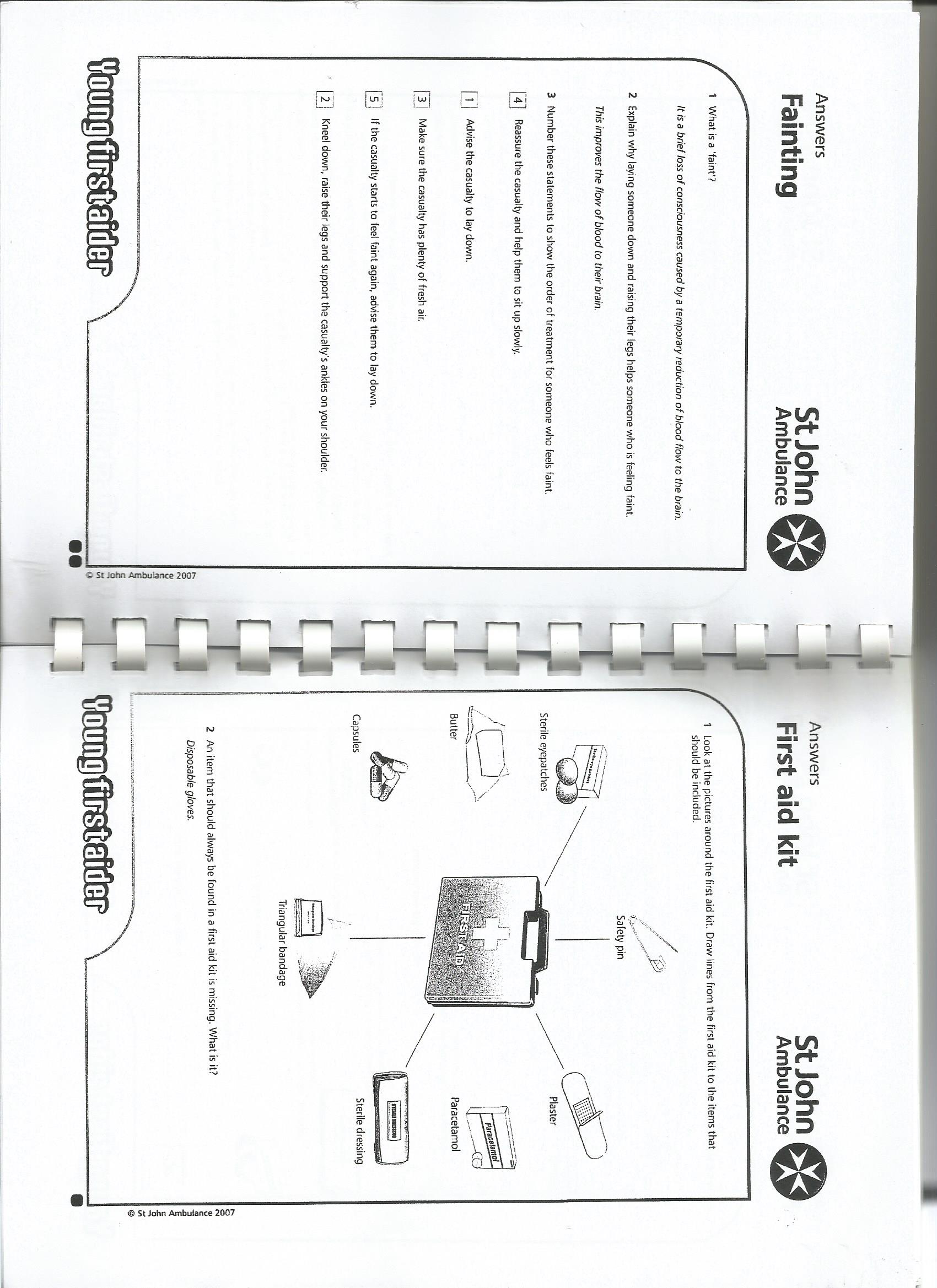 What other items might you find in a First Aid kit?Selection of bandages, wipes, tissues, water, note pad, pen or pencil, scissors, ……………………………………………………………………………………………………………….……………………………………………………………………………………………………………….……………………………………………………………………………………………………………….First Aid Kit, use of contents,  part 2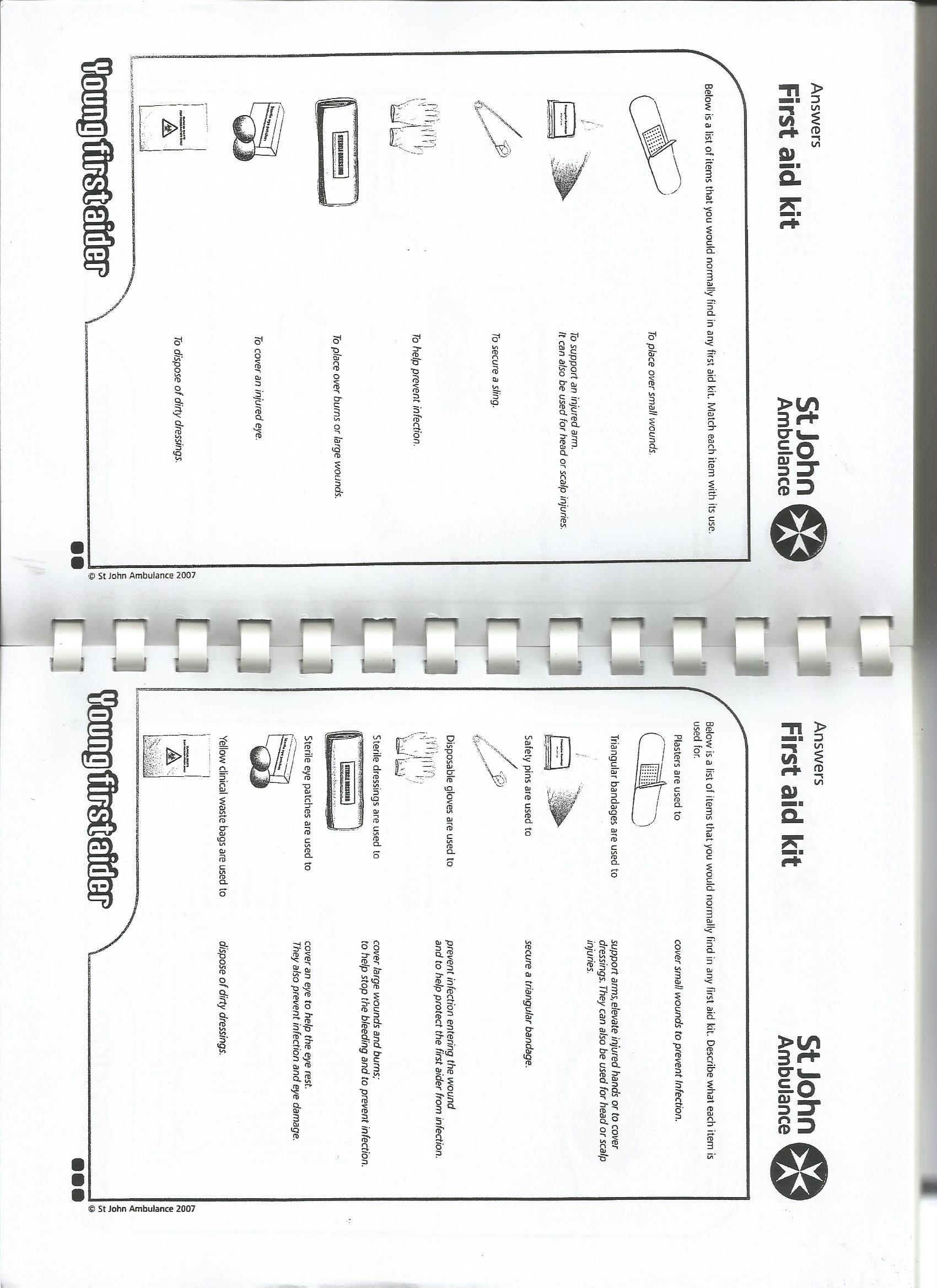 Give each item a name.From the extra items you gave on page 1, choose some and give their uses:1. Plaster, 	2. Triangular bandage , 3. Safety pin, 4. Disposable gloves, 5. Sterile dressing, 6. Sterile eye pads, 7. Disposal bag ………………………………………………………………………………………………….